 АДМИНИСТРАЦИЯ 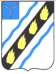 СОВЕТСКОГО МУНИЦИПАЛЬНОГО РАЙОНА САРАТОВСКОЙ ОБЛАСТИ ПО С Т А Н О В Л Е Н И Е	 от  01.03.2016  №   92  р.п. Степное Об  утверждении  административного  регламента  по  оказанию муниципальной  услуги  «Предоставление  земельных  участков, находящихся  в  муниципальной  собственности,  земельных  участков, государственная собственность на которые не разграничена, на торгах» Руководствуясь  Земельным  кодексом  Российской  Федерации, Федеральным  законом  от  27.07.2010-ФЗ  «Об  организации  предоставления государственных  и  муниципальных  услуг»,  Федеральным  законом  от 06.10.2003  №  131-ФЗ  «Об  общих  принципах  организации  местного самоуправления  в  Российской  Федерации»,  Уставом  Советского муниципального района, администрация Советского муниципального района ПОСТАНОВЛЯЕТ:  Утвердить административный регламент по оказанию муниципальной услуги «Предоставление земельных участков, находящихся в муниципальной собственности, земельных участков, государственная собственность на которые не разграничена, на торгах	» согласно приложению.   Контроль  за  исполнением  настоящего  постановления  возложить  на председателя  комитета  по  экономическим  и  финансовым  вопросам администрации Советского муниципального района.  Настоящее постановление вступает в силу со дня его официального опубликования в установленном порядке. Глава  администрации  Советского муниципального  района       	                                                            С.В. Пименов Смирнова С.В.  17 911  Приложение к постановлению администрации Советского муниципального района  от «___» ______ 2016г Административный регламент по оказанию муниципальной услуги «Предоставление земельных участков, находящихся в муниципальной собственности, земельных участков, государственная собственность на которые не разграничена, на торгах» Общие положения Предмет регулирования административного регламента  1.1. Административный регламент по оказанию муниципальной услуги «Предоставление  земельных  участков,  находящихся  в  муниципальной собственности, земельных участков, государственная собственность на которые не разграничена, на торгах» (далее – Административный регламент) разработан   целях  повышения  качества  исполнения  и  доступности  результатов предоставления муниципальной услуги «Предоставление земельных участков, находящихся  в  муниципальной  собственности,  земельных  участков, государственная собственность на которые не разграничена, на торгах» (далее – муниципальная услуга). Административный  регламент  устанавливает  порядок  взаимодействия между структурными подразделениями федеральных органов исполнительной власти  и  должностными  лицами  отдела  по  управлению  муниципальным имуществом  и  землей  администрации  Советского  муниципального  района Саратовской области (далее - Отдел), определяет сроки и последовательность действий  (административных  процедур)  при  осуществлении  Отделом полномочий по предоставлению права аренды, собственности на земельные участки,  находящиеся  в  муниципальной  собственности  Советского муниципального района Саратовской области, Степновского муниципального образования  Советского  муниципального  района  Саратовской  области, земельных  участков,  государственная  собственность  на  которые  не разграничена,  расположенных  на  территории  Степновского  муниципального образования и на межселенной территории Советского муниципального района (далее – земельные участки). Круг заявителей 1.2.  Заявителями  на  предоставление  муниципальной  услуги  являются физические и юридические лица, имеющие право на приобретение земельного участка на торгах и заинтересованные в  приобретении права на земельный участок (далее - заявители). 2  1.2.1. От  имени  заявителя  за  предоставлением  муниципальной  услуги вправе обратиться представитель заявителя, действующий в силу полномочий, основанных на оформленной в установленном законодательством Российской Федерации порядке доверенности, на указании федерального закона либо на акте  уполномоченного  на  то  государственного  органа  или  органа  местного самоуправления (далее – представитель заявителя). Требования к порядку информирования о предоставлении муниципальной услуги 1.3.  Информация  о  местонахождении,  контактных  и  справочных телефонах, официальном сайте, адресе электронной почты и графике работы Отдела:  местонахождение Отдела: 413210, Саратовская область, Советский район, р.п. Степное, ул. 50 лет Победы, д.3  телефоны для справок: Приемная администрации Советского муниципального района Саратовкой области: Отдел по управлению муниципальным имуществом и землей: (84566) 5-00-49;  факс (84566) 5-00-53 (84566) 5-05-53, факс (84566) 5-05-53   адрес  официального  сайта  Администрации  Советского муниципального  района  Саратовской  области  в  информационно-телекоммуникационной сети «Интернет»: 	stepnoeadm.ru  адрес электронной почты: otdelim@yandex.ru  график (режим) работы и приема граждан:  вторник – четверг с 9:00 до 16:00 ч., перерыв с 12:00 до 13:00, суббота и воскресенье – выходные дни. Заявление о предоставлении муниципальной услуги также можно подать через  многофункциональный  центр  предоставления  государственных  и муниципальных  услуг,  а  также  через  Единый  портал  государственных  и муниципальных услуг.  1.4.  Способ получения  сведений о  местонахождении и  графике  работы органа  местного  самоуправления,  его  структурных  подразделений, предоставляющих  муниципальную  услугу,  организациях,  участвующих  в предоставлении муниципальной услуги. Информация  о  месте  нахождения  и  графике  работы многофункционального  центра  предоставления  государственных  и муниципальных  услуг  размещается  на  информационных  стендах, расположенных в здании администрации Советского муниципального района Саратовской  области  (далее  –  Администрация),  на  официальном  сайте 3  Администрации  в  информационно-телекоммуникационной  сети  «Интернет»: stepnoeadm.ru также  на  официальном  сайте  многофункционального  центра предоставления государственных и муниципальных услуг в информационно-телекоммуникационной сети «Интернет»: 	http://www.mfc64.ru или по телефону «call-центра»: (8452) 46-71-99. 1.5. Порядок  получения  информации  заявителями  по  вопросам предоставления  муниципальной  услуги  и  услуг,  которые  являются необходимыми и обязательными для предоставления муниципальной услуги, сведений  о  ходе  предоставления  указанных  услуг,  в  том  числе  с использованием  федеральной  государственной  информационной  системы «Единый портал государственных и муниципальных услуг (функций)» (далее – Портал). 1.5.1.  Информирование  по  вопросам  предоставления  муниципальной услуги осуществляется следующими способами: индивидуальное устное информирование непосредственно в Отделе; индивидуальное устное информирование по телефону; индивидуальное  информирование  в  письменной  форме,  в  том  числе  в форме электронного документа; публичное  устное  информирование  с  привлечением  средств  массовой информации; публичное письменное информирование. Информирование  по  вопросам  предоставления  муниципальной  услуги способами,  предусмотренными  абзацами  вторым  -  четвертым  части  первой настоящего  пункта,  осуществляется  с  учетом  требований,  установленных Федеральным  законом  «О  порядке  рассмотрения  обращений  граждан Российской Федерации». 1.5.2.  Для  получения  информации  и  консультаций  по  процедуре предоставления  муниципальной  услуги  заявитель  вправе  обратиться непосредственно  в  Отдел  (далее  -  личное  обращение)  в  соответствии  с графиком приема заявителей. Время  ожидания  заинтересованных  лиц  при  индивидуальном  устном информировании не может превышать 15 минут. При  ответах  на  личные  обращения  специалисты  Отдела  подробно  и  в вежливой  (корректной)  форме  информируют  обратившихся  по  вопросам порядка предоставления муниципальной услуги, в том числе: местонахождения  и  графика  работы  Отдела  предоставляющего муниципальную услугу, местонахождений и графиков работы иных органов, обращение в которые необходимо для получения муниципальной услуги; перечня документов, необходимых для получения муниципальной услуги; времени приема и выдачи документов; срока предоставления муниципальной услуги; порядка обжалования решений, действий (бездействия), принимаемых и осуществляемых в ходе предоставления муниципальной услуги. 4  1.5.3.  Для  получения  информации  по  вопросам  предоставления муниципальной услуги заявители могут обратиться к специалистам Отдела по телефону в соответствии с графиком приема заявителей. При ответах на телефонные обращения специалистами Отдела подробно и   вежливой  (корректной)  форме  информируют  обратившихся  по  вопросам, предусмотренных  подпунктом  1.5.2  настоящего  административного регламента. 1.5.4.  Для  получения  информации  по  вопросам  предоставления муниципальной  услуги  заявители  могут  обратиться  в  Администрацию письменно  посредством  почтовой  связи,  электронной  почты  либо  подав письменное обращение непосредственно в Отдел. Письменные (электронные) обращения заявителей подлежат обязательной регистрации в течение одного календарного дня с момента поступления.  письменном обращении указываются:фамилия, имя, отчество (последнее - при наличии) (в случае обращения физического лица); полное  наименование  заявителя  (в  случае  обращения  от  имени юридического лица); наименование  органа,  в  который  направляется  письменное  обращение, либо  фамилия,  имя,  отчество  соответствующего  должностного  лица,  либо должность соответствующего лица; почтовый адрес, по которому должны быть направлены ответ, уведомление  переадресации обращения;предмет обращения; личная подпись заявителя (в случае обращения физического лица); подпись  руководителя  юридического  лица  либо  уполномоченного представителя юридического лица (в случае обращения от имени юридического лица); дата составления обращения.  подтверждение своих доводов заявитель по своей инициативе прилагает письменному обращению документы и материалы либо их копии. Обращение, поступившее в Администрацию, Отдел в форме электронного документа  на  официальный  адрес  электронной  почты,  должно  содержать следующую информацию: фамилию, имя, отчество (последнее - при наличии) (в случае обращения физического лица); полное  наименование  заявителя  (в  случае  обращения  от  имени юридического лица); адрес  электронной  почты,  если  ответ  должен  быть  направлен  в  форме электронного документа; почтовый адрес, если ответ должен быть направлен в письменной форме; предмет обращения. 5  Заявитель  вправе  приложить  к  такому  обращению  необходимые документы  и  материалы  в  электронной  форме  либо  направить  указанные документы и материалы или их копии в письменной форме. Рассмотрение  письменного  (электронного)  обращения  осуществляется  в течение 30 календарных дней со дня регистрации обращения. Ответ  на  обращение  дается  в  простой,  четкой  и  понятной  форме  с указанием  должности,  фамилии,  имени  и  отчества,  номера  телефона исполнителя, подписывается главой Администрации . Ответ  на  обращение,  поступившее  в  Администрацию,  Отдел  в  форме электронного  документа  на  официальный  адрес  электронной  почты, направляется в форме электронного документа по адресу электронной почты, указанному  в  обращении,  или  в  письменной  форме  по  почтовому  адресу, указанному в обращении. 1.5.5.  Информирование  заявителей  по  предоставлению  муниципальной услуги осуществляется на безвозмездной основе. 1.5.6. Со дня представления заявления и документов для предоставления муниципальной услуги заявитель имеет право на получение сведений о ходе предоставления  муниципальной  услуги  по  телефону,  электронной  почте, непосредственно в Отделе, а также посредством личных кабинетов Единого и регионального порталов госуслуг - в случае подачи заявления через указанные порталы. 1.6.  Порядок,  форма  и  место  размещения  информации  по  вопросам предоставления муниципальной услуги. Информирование  по  вопросам  предоставления  муниципальной  услуги осуществляется  путем  размещения  на  информационных  стендах, расположенных в здании Администрации, официальном сайте Администрации, посредством Единого и регионального порталов следующей информации: выдержек из нормативных правовых актов, регулирующих деятельность по предоставлению муниципальной услуги; текста Административного регламента; перечня  документов,  необходимых  для  предоставления  муниципальной услуги,  подлежащих  представлению  заявителем,  а  также  требований, предъявляемых к этим документам; перечня оснований для отказа в предоставлении муниципальной услуги; графика приема заявителей; образцов документов. Информация о месте нахождения и графике работы МФЦ, через которые могут  быть  поданы  (получены)  документы  в  рамках  предоставления муниципальной услуги, подана жалоба на решение, действия (бездействие) и решений, принятых (осуществляемых) в ходе предоставления муниципальной услуги, размещается на информационных стендах, расположенных в здании по адресу  расположения  Отдела,  официальном  сайте  Администрации,  Единого портала МФЦ Саратовской области 	http://www.mfc64.ru/.  6  II. Стандарт предоставления муниципальной услуги Наименование муниципальной услуги 2.1.  Наименование  муниципальной  услуги:  «Предоставление  земельных участков, находящихся в муниципальной собственности, земельных участков государственная собственность на которые не разграничена, на торгах». Наименование органа местного самоуправления, предоставляющего муниципальную услугу 2.2.  Муниципальная  услуга  предоставляется  органом  местного самоуправления  –  администрацией  Советского  муниципального  района Саратовской  области  и  осуществляется  через  отдел  по  управлению муниципальным имуществом и землей. Прием заявления и приложенных к нему документов на предоставление муниципальной  услуги  выдача  документов,  являющихся  результатом предоставления муниципальной услуги, могут осуществляться через МФЦ, в порядке,  предусмотренном  Соглашением  о  взаимодействии  между  МФЦ  и Администрацией (далее – Соглашение о взаимодействии). При  предоставлении  муниципальной  услуги  Отдел  взаимодействует  со следующими организациями: Управлением Федеральной налоговой службы по Саратовской области; МФЦ; 2.2.1 Муниципальная услуга предусматривает следующие подуслуги:   утверждение  схемы  расположения  земельного  участка  (заявитель  – физическое лицо);   утверждение  схемы  расположения  земельного  участка  (заявитель  – физическое лицо, являющееся индивидуальным предпринимателем);   утверждение  схемы  расположения  земельного  участка  (заявитель  – юридическое лицо);  рассмотрение заявления о проведении аукциона по продаже земельного участка (заявитель – физическое лицо);  рассмотрение заявления о проведении аукциона по продаже земельного участка  (заявитель  –  физическое  лицо,  являющееся  индивидуальным предпринимателем);  рассмотрение заявления о проведении аукциона по продаже земельного участка (заявитель – юридическое лицо);  рассмотрение заявления о проведении аукциона на право заключения договора аренды земельного участка (заявитель – физическое лицо);  рассмотрение заявления о проведении аукциона на право заключения договора  аренды  земельного  участка  (заявитель  –  физическое  лицо, являющееся индивидуальным предпринимателем); 7   рассмотрение заявления о проведении аукциона на право заключения договора аренды земельного участка (заявитель – физическое лицо);  предоставление земельного участка физическим лицам в собственность за плату по итогам аукциона;  предоставление земельного участка физическим лицам, являющимся индивидуальными  предпринимателями,  в  собственность  за  плату  по  итогам аукциона;   предоставление  земельного  участка  юридическим  лицам  в собственность за плату по итогам аукциона;  предоставление земельного участка физическим лицам в аренду по итогам аукциона;  предоставление земельного участка физическим лицам, являющимся индивидуальными предпринимателями, в аренду по итогам аукциона;  предоставление земельного участка юридическим лицам в аренду по итогам аукциона. 2.2.2. Запрещается требовать от заявителя осуществления действий, в том числе  согласований,  необходимых  для  получения  муниципальной  услуги  и связанных с обращением в иные государственные органы, органы местного самоуправления организации, за исключением получения услуг и получения документов  и  информации,  предоставляемых  в  результате  предоставления таких услуг, включенных в перечень услуг, которые являются необходимыми и обязательными  для  предоставления  муниципальных  услуг,  утвержденный Правительством области. Результат предоставления муниципальной услуги 2.3. Результатом предоставления муниципальной услуги является: выдача 	(направление)  заявителю  решения  об  утверждении  схемы расположения земельного участка; выдача 	(направление)  заявителю  решения  о  мотивированном  отказе  в утверждении схемы расположения земельного участка; выдача (направление) заявителю решения о проведении аукциона; выдача 	(направление)  заявителю  решения  о  мотивированном  отказе  в проведении аукциона; выдача 	(направление)  заявителю  договора  купли-продажи  земельного участка по итогам аукциона; выдача 	(направление) заявителю договора аренды земельного участка и договора  о  комплексном  освоении  территории  (если  аукцион  проводится  в целях предоставления земельного участка в аренду для комплексного освоения территории) по итогам аукциона. Срок предоставления муниципальной услуги 2.4.1. Решение об утверждении схемы расположения земельного участка 8  или решение о мотивированном отказе в утверждении схемы расположения земельного участка выдается (направляется) заявителю, не позднее чем через два месяца со дня подачи заявления, в соответствии с указанным заявителем при  подаче  заявления  на  предоставление  муниципальной  услуги  способом получения результата:  непосредственно в Администрации; направляется почтой по адресу, указанному в заявлении; направляется  для  выдачи  заявителю  в  МФЦ,  в  порядке  и  сроки, предусмотренные соглашением о взаимодействии, заключенным между МФЦ и Администрацией.  случае, если на дату поступления заявления на рассмотрении Отдела находится  заявление,  ранее  представленное  другим  заявителем,  и  схемы расположения,  образуемых  земельных  участков  частично  или  полностью совпадают, глава Администрации принимает решение о приостановлении срока рассмотрения поданного позднее заявления и направляет принятое решение заявителю. Срок рассмотрения поданного позднее заявления приостанавливается до принятия решения об утверждении направленной или представленной ранее схемы расположения земельного участка или до принятия решения об отказе в утверждении указанной схемы. Срок действия решения об утверждении схемы расположения земельного участка составляет два года. Мотивированный отказ в утверждении схемы расположения земельного участка может быть обжалован заявителем в судебном порядке. 2.4.2. Решение о проведении аукциона или  решение о мотивированном отказе в проведении аукциона выдается (направляется) заявителю, не позднее чем через два месяца со дня подачи заявления, в соответствии с указанным заявителем при подаче заявления на предоставление муниципальной услуги способом получения результата:  непосредственно в Администрации; направляется почтой по адресу, указанному в заявлении; направляется  для  выдачи  заявителю  в  МФЦ,  в  порядке  и  сроки, предусмотренные соглашением о взаимодействии, заключенным между МФЦ и органом местного самоуправления. Мотивированный отказ в проведении аукциона и мотивированный отказ в допуске к участию в аукционе могут быть обжалованы заявителем в судебном порядке. 2.4.3.  Подписанный  проект  договора  купли-продажи,  проект  договора аренды земельного участка, выдается (направляется) заявителю (победителю аукциона или единственному принявшему участие в аукционе), не позднее чем через десять календарных дней со дня составления протокола о результатах аукциона. 9  Проекты договоров, направленные заявителю, должны быть им подписаны   представлены  в  Отдел  не  позднее  чем  в  течение  тридцати  дней  со  дня получения заявителем проектов указанных договоров. Проведение аукциона осуществляется в соответствии со статьями 39.11, 39.12, 39.13 Земельного кодекса Российской Федерации. Результаты  аукциона  могут  быть  обжалованы  заявителем  в  судебном порядке.  случае предоставления заявителем документов, указанных в пункте 2.6 Административного  регламента,  через  МФЦ  срок  выдачи  (направления) результата  предоставления  услуги  заявителю  исчисляется  со  дня  передачи МФЦ таких документов в орган местного самоуправления. Внесение исправлений допущенных опечаток и (или) ошибок в выданных в результате предоставления муниципальной услуги документах осуществляется   срок  не  более  5  календарных  дней  со  дня  соответствующего  обращения заявителя в орган местного самоуправления. Перечень нормативных правовых актов, регулирующих отношения, возникающие в связи с предоставлением муниципальной услуги 2.5.  Предоставление  муниципальной  услуги  осуществляется  в соответствии  с  положениями,  установленными  следующими  правовыми актами: Федеральным  законом  от  6  октября  2003  года  №  131-Ф3  «Об  общих принципах организации местного самоуправления в Российской Федерации» («Российская газета», № 202, 8 октября 2003 года); Федеральным законом от 27 июля 2010 года № 210-ФЗ «Об организации предоставления  государственных  и  муниципальных  услуг»  («Российская газета», 30 июля 2010 года, № 168); Федеральным  законом  от  2  мая  2006  года  №  59-ФЗ  «О  порядке рассмотрения  обращений  граждан  Российской  Федерации»  («Российская газета», № 95, 5 мая 2006 года); Федеральным законом от 25 октября 2001 года № 136-ФЗ «Земельный кодекс Российской Федерации» («Российская газета», №211-212, 30 октября 2004 года); Федеральным законом от 29 декабря 2004 года № 137-ФЗ «О введении в действие Земельного  кодекса  Российской  Федерации»  («Российская  газета», №211-212, 30 октября 2004 года); Федеральным законом от 27 июля 2006 года № 152-ФЗ «О персональных данных» («Российская газета», № 165, 29 июля 2006 года); Федеральным законом от 06 апреля 2011 года № 63-ФЗ «Об электронной подписи» («Российская газета», №75, 08 апреля 2011 года); Федерального закона от 21 июля 1997 года № 122-ФЗ «О государственной регистрации прав на недвижимое имущество и сделок с ним» («Российская газета», № 145, 30 июля 1997 года)» 10  Федеральным  законом  от  24  июля  2007  года  №  221-ФЗ  «О государственном  кадастре  недвижимости»  («Российская  газета»,  №  165,  01 августа 2007 года); Федеральным законом от 29 июля 1998 года № 135-ФЗ «Об оценочной деятельности в Российской Федерации» («Российская газета», № 148-149, 06 августа 1998 года); Постановлением Правительства Российской Федерации от 25 июня 2012 года  №  634  «О  видах  электронной  подписи,  использование  которых допускается при обращении за получением государственных и муниципальных услуг»(«Российская газета», № 148, 02 июля 2012 года); Постановлением Правительства Российской Федерации от 13 февраля 2006 года  №  83  «Об  утверждении  Правил  определения  и  предоставления технических условий подключения объекта капитального строительства к сетям инженерно-технического  обеспечения  и  Правил  подключения  объекта капитального  строительства  к  сетям  инженерно-технического  обеспечения» («Собрание законодательства Российской Федерации» от 20 февраля 2006 года  8, ст. 920);Постановлением Правительства Российской Федерации от 8 сентября 2010 года  №  697  «О  единой  системе  межведомственного  электронного взаимодействия»  («Собрание  законодательства  РФ»,  №  38,  ст.  4823,  20 сентября 2010 года); Приказом Министерства экономического развития Российской Федерации от 27 ноября 2014 года № 762 «Об утверждении требований к подготовке схемы  расположения  земельного  участка  или  земельных  участков  на кадастровом  плане  территории  и  формату  схемы  расположения  земельного участка  или  земельных  участков  на  кадастровом  плане  территории  при подготовке схемы расположения земельного участка или земельных участков на кадастровом плане территории в форме электронного документа, формы схемы  расположения  земельного  участка  или  земельных  участков  на кадастровом плане территории, подготовка которой осуществляется в форме документа на бумажном носителе» (Официальный интернет-портал правовой информации http://www.pravo.gov.ru, 18 февраля 2015 года); Постановлением  администрации  Советского  муниципального  района Саратовской  области  от  06.04.2010  №  371  «О  Порядке  разработки  и утверждения административных регламентов предоставления муниципальных услуг в администрации Советского муниципального района и ее органах (с изменениями от 19.10.2011 № 728, от 09.12.2011 № 911). Исчерпывающий перечень документов, необходимых в соответствии с нормативными правовыми актами для предоставления муниципальной услуги и услуг, которые являются необходимыми и обязательными для предоставления муниципальной услуги, подлежащих представлению заявителем 11  2.6. Для получения муниципальной услуги заявители представляют: 2.6.1. при утверждении схемы расположения земельного участка: а)  заявление  об  утверждении  схемы расположения  земельного  участка, согласно приложению № 1 Административного регламента (для физических лиц, для юридических лиц); б)  документ,  удостоверяющий  личность  заявителя  или  представителя заявителя,  в  случае,  если  за  предоставлением  муниципальной  услуги обращается представитель заявителя; в)  документ,  подтверждающий  полномочия  представителя  заявителя,  в случае,  если  за  предоставлением  муниципальной  услуги  обращается представитель заявителя; г) схема расположения земельного участка. 2.6.2. при проведении аукциона: а)  заявление  о  проведении  аукциона,  согласно  приложению  №  2 Административного регламента (для физических лиц, для юридических лиц); б)  документ,  удостоверяющий  личность  заявителя  или  представителя заявителя,  в  случае,  если  за  предоставлением  муниципальной  услуги обращается представитель заявителя; в)  документ,  подтверждающий  полномочия  представителя  заявителя,  в случае,  если  за  предоставлением  муниципальной  услуги  обращается представитель заявителя. Для участия в аукционе заявители предоставляют: а)  заявка  на  участие  в  аукционе  по  установленной  в  извещении  о проведении  аукциона  форме  с  указанием  банковских  реквизитов  счета  для возврата задатка; б)  документ,  удостоверяющий  личность  заявителя  или  представителя заявителя,  в  случае,  если  за  предоставлением  муниципальной  услуги обращается представитель заявителя; в)  документ,  подтверждающий  полномочия  представителя  заявителя,  в случае,  если  за  предоставлением  муниципальной  услуги  обращается представитель заявителя; г) надлежащим образом заверенный перевод на русский язык документов о государственной  регистрации  юридического  лица  в  соответствии  с законодательством  иностранного  государства  в  случае,  если  заявителем является иностранное юридическое лицо; д) документы, подтверждающие внесение задатка. 2.6.3.  Документы  не  должны  содержать  подчистки  либо  приписки, зачеркнутые слова или другие исправления. 2.6.4. Документы, указанные в пункте 2.6. Административного регламента, могут  быть  представлены  заявителем  непосредственно  в  подразделение,  в МФЦ,  направлены  в  электронной  форме  через  Единый  и  региональный порталы  госуслуг,  а  также  могут  направляться  по  почте.	 	В  случаях, предусмотренных  законодательством,  копии  документов,  должны  быть нотариально заверены.  12  2.6.5. При направлении заявления и прилагаемых к нему документов в форме  электронных  документов  посредством  Единого  и  регионального порталов госуслуг указанные заявление и документы заверяются электронной подписью  в  соответствии  с  Постановлением  Правительства  Российской Федерации  от  25  июня  2012  года  №  634  «О  видах  электронной  подписи, использование  которых  допускается  при  обращении  за  получением государственных  и  муниципальных  услуг».  Заявление  в  электронном  виде должно быть заполнено согласно представленной на Едином и региональном порталах госуслуг форме. Днем  обращения  за  предоставлением  муниципальной  услуги  считается дата получения документов органом местного самоуправления.  Исчерпывающий перечень документов, необходимых в соответствии с нормативными правовыми актами для предоставления муниципальной услуги, которые находятся в распоряжении государственных органов, органов местного самоуправления и иных органов либо подведомственных государственным органам или органам местного самоуправления организаций, участвующих в предоставлении государственных или муниципальных услуг, и которые заявитель вправе представить по собственной инициативе 2.7.  К  документам,  необходимым  для  предоставления  муниципальной услуги, которые находятся в распоряжении государственных органов, органов местного  самоуправления  и  иных  органов,  участвующих  в  предоставлении государственных  или  муниципальных  услуг,  и  которые  заявитель  вправе представить относятся: а) выписка из Единого государственного реестра юридических лиц (если заявитель – юридическое лицо); б)  выписка  из  Единого  государственного  реестра  индивидуальных предпринимателей  об  индивидуальном  предпринимателе  (если  заявитель  – индивидуальный предприниматель); Специалист  Отдела  в  соответствии  с  законодательством  в  рамках межведомственного  информационного  взаимодействия  запрашивает  посредством  единой  системы  межведомственного  электронного взаимодействия  и  подключенных  к  ней  региональных  систем межведомственного  электронного  взаимодействия,  за  исключением  случая, предусмотренного абзацем пятым пунктом 3.3. Административного регламента,   государственных  органах,  органах  местного  самоуправления  и подведомственных  государственным  органам  или  органам  местного самоуправления  организациях  сведения,  содержащиеся  в  документах, предусмотренных пунктом 2.7. Административного регламента, если заявитель не представил указанные документы по собственной инициативе. 13  Особенности взаимодействия с заявителем при предоставлении муниципальной услуги 2.8. Запрещается требовать от заявителя: представления документов и информации или осуществления действий, представление или осуществление которых не предусмотрено нормативными правовыми  актами,  регулирующими  отношения,  возникающие  в  связи  с предоставлением государственных и муниципальных услуг; представления документов и информации, в том числе подтверждающих внесение  заявителем  платы  за  предоставление  государственных  и муниципальных  услуг,  которые  находятся  в  распоряжении  органов, предоставляющих  государственные  услуги,  органов,  предоставляющих муниципальные  услуги,  иных  государственных  органов,  органов  местного самоуправления  либо  подведомственных  государственным  органам  или органам  местного  самоуправления  организаций,  участвующих  в предоставлении предусмотренных частью 1 статьи 1 Федерального закона № 210-ФЗ  государственных  и  муниципальных  услуг,  в  соответствии  с нормативными  правовыми  актами  Российской  Федерации,  нормативными правовыми  актами  субъектов  Российской  Федерации,  муниципальными правовыми актами, за исключением документов, включенных в определенный частью  6  статьи  7  Федерального  закона  №  210-ФЗ  перечень  документов. Заявитель вправе представить указанные документы и информацию в органы, предоставляющие  государственные  услуги,  и  органы,  предоставляющие муниципальные услуги, по собственной инициативе. Исчерпывающий перечень оснований для отказа в приеме документов, необходимых для предоставления муниципальной услуги 2.9.  Основания  для  отказа  в  приеме  документов,  необходимых  для предоставления муниципальной услуги, законодательством не предусмотрены. Исчерпывающий перечень оснований для приостановления или отказа  предоставлении муниципальной услуги2.10.  Основанием  для  приостановления  предоставления  муниципальной услуги, является: 2.10.1. при утверждении схемы расположения земельного участка: предоставление  заявления  об  утверждении  схемы  расположения земельного  участка,  при  условии,  что  на  рассмотрении  находится представленная ранее другим лицом схема расположения земельного участка и местоположение  земельных  участков,  образование  которых  предусмотрено этими схемами, частично или полностью совпадает. Срок  рассмотрения  поданного  позднее  заявления  о  предварительном согласовании  предоставления  земельного  участка  приостанавливается  до 14  принятия решения об утверждении направленной или представленной ранее схемы  расположения  земельного  участка  или  до  принятия  решения  о мотивированном отказе в утверждении указанной схемы. 2.11.  Основанием  для  отказа  в  предоставлении  муниципальной  услуги, является: 2.11.1. при утверждении схемы расположения земельного участка: несоответствие  схемы  расположения  земельного  участка  ее  форме, формату  или  требованиям  к  ее  подготовке,  которые  установлены  приказом Министерства экономического развития Российской Федерации от 27 ноября 2014  года  №  762  «Об  утверждении  требований  к  подготовке  схемы расположения  земельного  участка  или  земельных  участков  на  кадастровом плане  территории  и  формату  схемы  расположения  земельного  участка  или земельных участков на кадастровом плане территории при подготовке схемы расположения  земельного  участка  или  земельных  участков  на  кадастровом плане  территории  в  форме  электронного  документа,  формы  схемы расположения  земельного  участка  или  земельных  участков  на  кадастровом плане территории, подготовка которой осуществляется в форме документа на бумажном носителе»; полное  или  частичное  совпадение  местоположения  земельного  участка, образование  которого  предусмотрено  схемой  его  расположения,  с местоположением  земельного  участка,  образуемого  в  соответствии  с  ранее принятым решением об утверждении схемы расположения земельного участка, срок действия которого не истек; разработка  схемы  расположения  земельного  участка  с  нарушением предусмотренных  статьей  11.9  Земельного  Кодекса  Российской  Федерации требований к образуемым земельным участкам; несоответствие схемы расположения земельного участка утвержденному проекту  планировки  территории,  землеустроительной  документации, положению об особо охраняемой природной территории; расположение земельного участка, образование которого предусмотрено схемой расположения земельного участка, в границах территории, для которой утвержден проект межевания территории; основания,  предусмотренные  абзацами  6-10,  14-20  пункта  2.11.2. Административного регламента. 2.11.2. при проведении аукциона: границы  земельного  участка  подлежат  уточнению  в  соответствии  с требованиями  Федерального  закона  «О  государственном  кадастре недвижимости»; на  земельный  участок  не  зарегистрировано  право  государственной  или муниципальной собственности, за исключением случаев, если такой земельный участок  образован  из  земель  или  земельного  участка,  государственная собственность на которые не разграничена;   отношении  земельного  участка  в  установленном  законодательством Российской  Федерации  порядке  не  определены  предельные  параметры 15  разрешенного строительства, реконструкции, за исключением случаев, если в соответствии  с  разрешенным  использованием  земельного  участка  не предусматривается возможность строительства зданий, сооружений;   отношении  земельного  участка  отсутствуют  сведения  о  технических условиях  подключения  (технологического  присоединения)  объектов  к  сетям инженерно-технического  обеспечения,  за  исключением  случаев,  если  в соответствии  с  разрешенным  использованием  земельного  участка  не предусматривается возможность строительства зданий, сооружений, и случаев проведения аукциона на право заключения договора аренды земельного участка для комплексного освоения территории или ведения дачного хозяйства;   отношении  земельного  участка  не  установлено  разрешенное использование  или  разрешенное  использование  земельного  участка  не соответствует целям использования земельного участка, указанным в заявлении  проведении аукциона;земельный участок не отнесен к определенной категории земель; земельный  участок  предоставлен  на  праве  постоянного  (бессрочного) пользования,  безвозмездного  пользования,  пожизненного  наследуемого владения или аренды; на  земельном  участке  расположены  здание,  сооружение,  объект незавершенного строительства, принадлежащие гражданам или юридическим лицам,  за  исключением  случаев  размещения  сооружения  (в  том  числе сооружения, строительство которого не завершено) на земельном участке на условиях сервитута или объекта, который предусмотрен пунктом 3 статьи 39.36 Земельного  Кодекса  Российской  Федерации,  размещение  которого  не препятствует использованию такого земельного участка в соответствии с его разрешенным использованием; на  земельном  участке  расположены  здание,  сооружение,  объект незавершенного  строительства,  находящиеся  в  государственной  или муниципальной  собственности,  и  продажа  или  предоставление  в  аренду указанных  здания,  сооружения,  объекта  незавершенного  строительства является  предметом  другого  аукциона  либо  указанные  здание,  сооружение, объект  незавершенного  строительства  не  продаются  или  не  передаются  в аренду на этом аукционе одновременно с земельным участком; земельный участок изъят из оборота, за исключением случаев, в которых в соответствии с федеральным законом изъятые из оборота земельные участки могут быть предметом договора аренды; земельный  участок  ограничен  в  обороте,  за  исключением  случая проведения  аукциона  на  право  заключения  договора  аренды  земельного участка; земельный  участок  зарезервирован  для  государственных  или муниципальных нужд, за исключением случая проведения аукциона на право заключения договора аренды земельного участка на срок, не превышающий срока резервирования земельного участка; 16  земельный  участок  расположен  в  границах  застроенной  территории,  в отношении  которой  заключен  договор  о  ее  развитии,  или  территории,  в отношении которой заключен договор о ее комплексном освоении; земельный  участок  в  соответствии  с  утвержденными  документами территориального  планирования  и  (или)  документацией  по  планировке территории  предназначен  для  размещения  объектов  федерального  значения, объектов регионального значения или объектов местного значения; земельный участок предназначен для размещения здания или сооружения в соответствии  с  государственной  программой  Российской  Федерации, государственной программой субъекта Российской Федерации или адресной инвестиционной программой;   отношении  земельного  участка  принято  решение  о  предварительном согласовании его предоставления;  отношении земельного участка поступило заявление о предварительном согласовании его предоставления или заявление о предоставлении земельного участка,  за  исключением  случаев,  если  принято  решение  об  отказе  в предварительном согласовании предоставления такого земельного участка или решение об отказе в его предоставлении; земельный участок является земельным участком общего пользования или расположен  в  границах  земель  общего  пользования,  территории  общего пользования; земельный участок изъят для государственных или муниципальных нужд, за  исключением  земельных  участков,  изъятых  для  государственных  или муниципальных нужд в связи с признанием многоквартирного дома, который расположен на таком земельном участке, аварийным и подлежащим сносу или реконструкции. 2.11.3. при подачи заявки для участия в аукционе: непредставление необходимых для участия в аукционе документов или представление недостоверных сведений; непоступление задатка на дату рассмотрения заявок на участие в аукционе; подача заявки на участие в аукционе лицом, которое в соответствии с Земельным  кодексом  Российской  Федерации  и  другими  федеральными законами не имеет права быть участником конкретного аукциона, покупателем земельного участка или приобрести земельный участок в аренду; наличие  сведений  о  заявителе,  об  учредителях  (участниках),  о  членах коллегиальных  исполнительных  органов  заявителя,  лицах,  исполняющих функции  единоличного  исполнительного  органа  заявителя,  являющегося юридическим лицом, в реестре недобросовестных участников аукциона. Непредставление  (несвоевременное  представление)  по межведомственному запросу документов и информации, указанных в пункте 2.7. Административного регламента, не может являться основанием для отказа  предоставлении заявителю муниципальной услуги.На  любой  стадии административных процедур до  принятия решения о предварительном  согласовании  предоставления  земельного  участка  или 17  предоставлении  земельного  участка  предоставление  муниципальной  услуги может  быть  прекращено  по  добровольному  волеизъявлению  заявителя  на основании его письменного заявления. Перечень услуг, которые являются необходимыми и обязательными для предоставления муниципальной услуги, в том числе сведения о документе (документах), выдаваемом (выдаваемых) организациями, участвующими в предоставлении муниципальной услуги 2.12.  Услуг,  которые  являются  необходимыми  и  обязательными  для предоставления муниципальной услуги, не предусмотрено. Порядок, размер и основания взимания государственной пошлины или иной платы, взимаемой за предоставление муниципальной услуги 2.13. Муниципальная услуга предоставляется бесплатно. Порядок, размер и основания взимания платы за предоставление услуг, которые являются необходимыми и обязательными для предоставления муниципальной услуги 2.14.  Услуг,  которые  являются  необходимыми  и  обязательными  для предоставления муниципальной услуги, не предусмотрено. Максимальный срок ожидания в очереди при подаче запроса о предоставлении муниципальной услуги и при получении результата ее предоставления 2.15. Максимальный срок ожидания в очереди при подаче документов для предоставления  муниципальной  услуги  и  при  получении  результата предоставления муниципальной услуги в случае личного обращения заявителя  Администрацию не превышает 15 минут.Срок и порядок регистрации запроса заявителя о предоставлении муниципальной услуги 2.16.  Поступившее  в  Администрацию  заявление  о  предоставлении муниципальной услуги регистрируется специалистом отдела делопроизводства, организационной  и  контрольно-кадровой  работы,  ответственным  за регистрацию входящей корреспонденции, в течение 1 рабочего дня. Требования к помещениям, в которых предоставляются муниципальная услуга, услуги, предоставляемые организациями, участвующими в предоставлении муниципальной услуги 18  2.17. Вход в здание Администрации оформляется вывеской с указанием основных реквизитов Администрации. Вход в помещение приема и выдачи документов оборудуется пандусами, расширенными  проходами,  позволяющими  обеспечить  беспрепятственный доступ инвалидов, включая инвалидов, использующих кресла-коляски. Непосредственно  в  здании  Администрации,  размещается  схема расположения  Отдела  с  номерами  кабинетов,  а  также  график  работы специалистов. Для  ожидания  приема  заявителям  отводится  специальное  место, оборудованное  стульями,  столами  (стойками)  для  возможности  оформления документов, информационными стендами. Каждое  рабочее  место  специалиста  оборудуется  персональным компьютером с возможностью доступа к необходимым информационным базам данных, а также офисной мебелью. Места  предоставления  муниципальной  услуги  должны  соответствовать санитарным нормам и правилам, пожарной безопасности и иным требованиям безопасности. На стенде размещается следующая информация: полное  наименование  и  месторасположение  Администрации,  Отдела, телефоны, график работы, фамилии, имена, отчества специалистов; основные  положения  законодательства,  касающиеся  порядка предоставления муниципальной услуги; перечень  и  формы  документов,  необходимых  для  предоставления муниципальной услуги; перечень оснований для отказа в предоставлении муниципальной услуги; порядок  обжалования  действий  (бездействия)  Администрации, предоставляющей муниципальную услугу; перечень  МФЦ  (с  указанием  контактной  информации),  через  которые может быть подано заявление. Показатели доступности и качества муниципальной услуги 2.18.  Показателями  доступности  предоставления  муниципальной  услуги являются: наличие  полной  и  понятной  информации  о  месте,  порядке  и  сроках предоставления  муниципальной  услуги  на  информационных  стендах Администрации,  в  информационно-телекоммуникационных  сетях  общего пользования (в том числе в сети «Интернет»), средствах массовой информации, информационных  материалах,  размещенных  в  местах  предоставления муниципальной услуги; наличие  возможности  получения  муниципальной  услуги  в  электронном виде и через МФЦ; 19  содействие инвалиду (при необходимости) со стороны должностных лиц при  входе,  выходе  и  перемещении  по  помещению  приема  и  выдачи документов; оказание  инвалидам  должностными  лицами  необходимой  помощи, связанной с разъяснением в доступной для них форме порядка предоставления муниципальной  услуги,  оформлением  необходимых  для  предоставления муниципальной услуги документов; обеспечение допуска сурдопереводчика, тифлосурдопереводчика, а также иного лица, владеющего жестовым языком; собаки-проводника при наличии документа,  подтверждающего  ее  специальное  обучение,  выданного  по установленной форме, в помещение приема и выдачи документов. 2.19.  Качество  предоставления  муниципальной  услуги  характеризуется отсутствием: превышения максимально допустимого времени ожидания в очереди  (15 минут)  при  приеме  документов  от  заявителей  и  выдаче  результата муниципальной услуги; жалоб  на  решения  и  действия  (бездействия)  Администрации, предоставляющей  муниципальную  услугу,  а  также  его  должностных  лиц, муниципальных служащих; жалоб  на  некорректное,  невнимательное  отношение  должностных  лиц, муниципальных служащих Администрации к заявителям; нарушений сроков предоставления муниципальной услуги и выполнения административных процедур. Требования, учитывающие особенности предоставления муниципальной услуги в электронной форме и МФЦ 2.20. При предоставлении муниципальной услуги в электронной форме для заявителей обеспечивается:  возможность получения информации о предоставляемой муниципальной услуге в сети Интернет, в том числе на официальном сайте Администрации, на Едином и региональном порталах госуслуг; возможность  получения  и  копирования  формы  заявления,  необходимой для получения муниципальной услуги в электронной форме в сети Интернет, в том числе на официальном сайте Администрации, на Едином и региональном порталах госуслуг; возможность  направления  заявления  в  электронной  форме  с использованием Единого и регионального порталов госуслуг; возможность осуществления с использованием Единого и регионального порталов госуслуг мониторинга хода предоставления муниципальной услуги через «Личный кабинет пользователя».   случае  обращения  заявителя  через  Единый  и региональный  порталы госуслуг по желанию заявителя обеспечивается возможность информирования   ходе  предоставления  услуги  и  направление  сведений  о  принятом20  Администрацией  решении  о  предоставлении  (отказе  в  предоставлении) муниципальной услуги по указанному в обращении адресу электронной почты. 2.21. В случае обращения заявителя в МФЦ, документы на предоставление муниципальной  услуги  направляются  в  Администрацию  в  порядке, предусмотренном Соглашением о взаимодействии При наличии технической возможности муниципальная услуга может быть предоставлена  через  МФЦ  с  учетом  принципа  экстерриториальности,  в соответствии  с  которым  заявитель  вправе  выбрать  для  обращения  за получением  муниципальной  услуги  любой  МФЦ,  расположенный  на территории  Саратовской  области.  Порядок  предоставления  муниципальной услуги  через  МФЦ  с  учетом  принципа  экстерриториальности  определяется Соглашением о взаимодействии. III. Состав, последовательность и сроки выполнения административных процедур, требования к порядку их выполнения Исчерпывающий перечень административных процедур 3.1. Предоставление муниципальной услуги включает в себя следующие административные процедуры:  прием, регистрация заявления и документов;   формирование  и  направление  межведомственных  запросов  в  органы власти (организации), участвующие в предоставлении услуги;   рассмотрение  заявления  и  представленных  документов  и  принятие решения по подготовке результата предоставления муниципальной услуги;   выдача  (направление)  заявителю  результата  предоставления муниципальной услуги или отказа в предоставлении муниципальной услуги. Последовательность  административных  процедур  при  предоставлении муниципальной  услуги  указана  в  блок-схеме  в  приложении  № 4 Административного регламента. Прием, регистрация заявления и документов 3.2.  Основанием  для  начала  административной  процедуры  является поступление в Отдел заявления с приложением документов, предусмотренных пунктом 2.6. Административного регламента (за исключением документов для участия в аукционе), одним из следующих способов: посредством  личного  обращения  заявителя  (представителя  заявителя)  в Отдел; посредством  личного  обращения  заявителя  (представителя  заявителя)  в МФЦ; посредством почтового отправления; посредством  направления  в  электронном  виде  через  Единый  и региональный порталы. 21  Заявление  и  прилагаемые  к  нему  документы  подлежат  регистрации специалистом отдела делопроизводства и контрольно-кадровой работы. Результатом  административной  процедуры  является  регистрация поступившего заявления.  Способ фиксации результата административной процедуры: присвоение специалистом, отдела делопроизводства, организационной и контрольно-кадровой работы, регистрационного номера принятому заявлению. Максимальный срок выполнения административной процедуры составляет  календарный день.Зарегистрированное  заявление  в  этот  же  день  направляется  главе Администрации для рассмотрения и определения исполнителя поступившего заявления. Максимальный срок выполнения данного действия составляет 1 рабочий день. Результатом  административной  процедуры  является  направление зарегистрированного  заявления  об  утверждении  схемы  расположения земельного участка ответственному исполнителю Отдела. Способом фиксации административной процедуры является регистрация заявления  в  регистрационном  журнале  с  указанием  ответственного исполнителя, подпись исполнителя в регистрационном журнале с указанием даты получения им заявления для исполнения. Формирование и направление межведомственных запросов в органы власти (организации), участвующие в предоставлении услуги 3.3.  Основанием  для  начала  административной  процедуры  является поступление  документов  на  рассмотрение  специалистом,  ответственным  за предоставление муниципальной услуги.   случае если заявителем по собственной инициативе не представлены документы,  указанные  в  пункте  2.7.  Административного  регламента, специалист  обеспечивает  направление  необходимых  межведомственных запросов.   случае  если  заявителем  представлены  все  документы,  указанные  в пункте  2.7.  Административного  регламента,  специалист  приступает  к исполнению следующей административной процедуры. Направление  межведомственного  запроса  осуществляется  специалистом Отдела,  уполномоченным  направлять  запросы  в  электронной  форме посредством  единой  системы  межведомственного  электронного взаимодействия  и  подключенных  к  ней  региональных  систем межведомственного электронного взаимодействия. Направление межведомственного запроса в бумажном виде допускается только в случае невозможности направления межведомственных запросов в электронной форме в связи с подтвержденной технической недоступностью 22  или  неработоспособностью  веб-сервисов  органов,  предоставляющих муниципальные услуги. Направление  межведомственного  запроса  допускается  только  в  целях, связанных с предоставлением муниципальной услуги. Состав электронного межведомственного запроса определяется правилами использования  системы  межведомственного  электронного  взаимодействия  и подключаемых к ней региональных систем межведомственного электронного взаимодействия, утвержденными Постановлением Правительства Российской Федерации  от  8  сентября  2010  года  №  697  «О  единой  системе межведомственного  электронного  взаимодействия»,  а  также  утвержденной технологической картой межведомственного взаимодействия муниципальной услуги. Срок подготовки и направления межведомственного запроса – 1 рабочий день со дня регистрации заявления и документов заявителя. Специалист,  осуществляющий  формирование  и  направление межведомственного  запроса,  несет  персональную  ответственность  за правильность выполнения административной процедуры. Способ  фиксации  административной  процедуры  является  регистрация запрашиваемых документов. Результатом  административной  процедуры  является  получение запрашиваемых документов либо отказ в их предоставлении. Полученные документы в течение 1 рабочего дня со дня их поступления передаются  специалистом,  осуществляющим  формирование  и  направление межведомственного запроса специалисту, ответственному за предоставление муниципальной услуги. Максимальный срок выполнения административной процедуры составляет  календарных дней с момента поступления заявления в Администрацию.Рассмотрение заявления и представленных документов и принятие решения по подготовке результата предоставления муниципальной услуги 3.4.  Основанием  для  начала  административной  процедуры  является наличие  полного  пакета  документов,  необходимого  для  предоставления муниципальной услуги. при утверждении схемы расположения земельного участка:   течение  двух  месяцев  со  дня  получения  заявления  специалист, ответственный за предоставление муниципальной услуги:   проводит  проверку  представленной  документации  на  предмет выявления  оснований  для  приостановления  или  отказа  в  предоставлении муниципальной  услуги,  установленных  пунктами  2.10.  и  2.11. Административного регламента;  в случае выявления в ходе проверки оснований для приостановления утверждения схемы расположения земельного участка, установленных пунктом 2.10.  Административного  регламента,  подготавливает  проект  уведомления о 23  приостановлении  утверждения  схемы  расположения  земельного  участка (приложение  №  3  Административного  регламента)  с  указанием  оснований приостановления предоставления муниципальной услуги.   в  случае  выявления  в  ходе  проверки  оснований  для  отказа  в утверждении схемы расположения земельного участка, установленных пунктом 2.11.  Административного  регламента,  подготавливает  проект  решения  о мотивированном  отказе  в  утверждении  схемы  расположения  земельного участка  с  указанием  оснований  отказа  в  предоставлении  муниципальной услуги.  в случае не выявления в ходе проверки оснований для приостановления или  отказа  в  утверждении  схемы  расположения  земельного  участка, установленных  пунктами  2.10.  и  2.11.  Административного  регламента, подготавливает  решение  об  утверждении  схемы  расположения  земельного участка;   согласование    и  подписание  главой  Администрации  указанных  в подпункте 2) – 4) проектов документов.  мотивированном отказе в утверждении схемы расположения земельного участка заявитель, обратившийся в форме, предусмотренной абзацем пятым пункта  3.2  Административного  регламента,  уведомляется  через  Единый  и региональный порталы. при проведении аукциона:   течение  двух  месяцев  со  дня  получения  заявления  специалист, ответственный за предоставление муниципальной услуги:   обращается  с  заявлением  о  государственной  регистрации  права государственной  или  муниципальной  собственности  на  земельный  участок, образованный  в  соответствии  с  проектом  межевания  территории  или  с утвержденной  схемой  расположения  земельного  участка,  за  исключением случаев, если земельный участок образован из земель или земельного участка, государственная собственность на которые не разграничена, и случаев, если земельный  участок  не  может  быть  предметом  аукциона  в  соответствии  с абзацами  два,  шесть  –  девятнадцать  пункта  2.11.2.  Административного регламента;   получает  технические  условия  подключения  (технологического присоединения) объектов к сетям инженерно-технического обеспечения, если наличие  таких  условий  является  обязательным  условием  для  проведения аукциона, за исключением случаев, если земельный участок не может быть предметом  аукциона  в  соответствии  с  абзацами  два,  шесть  –  девятнадцать пункта 2.11.2. Административного регламента;   проводит  проверку  представленной  документации  на  предмет выявления  оснований  для  отказа  в  предоставлении  муниципальной  услуги, установленных в пункте 2.11. Административного регламента;  в случае выявления в ходе проверки оснований для отказа в проведении аукциона,  установленных  в  пункте  2.11.  Административного  регламента, подготавливает  проект  решения  о  мотивированном  отказе  в  проведении 24  аукциона  с  указанием  оснований  отказа  в  предоставлении  муниципальной услуги.   в  случае  не  выявления  в  ходе  проверки  оснований  для  отказа  в проведении  аукциона,  установленных  в  пункте  2.11.  Административного регламента, подготавливает проект решения о проведении аукциона.  обеспечивает согласование и (или) подписание главой Администрации указанных в подпункте 4) и 5) проектов документов.   мотивированном  отказе  в  проведении  аукциона  заявитель, обратившийся  в  форме,  предусмотренной  абзацем  пятым  пункта  3.2 Административного регламента, уведомляется через Единый и региональный порталы. Проведение аукциона осуществляется в соответствии со статьями 39.11, 39.12, 39.13 Земельного кодекса Российской Федерации.   течение  десяти  календарных  дней  со  дня  составления  протокола  о результатах  аукциона  специалист  Отдела,  ответственный  за  предоставление муниципальной услуги обеспечивает согласование и (или) подписание главой Администрации  проекта  договора  купли-продажи  земельного  участка  или проекта  договора  аренды  земельного  участка  и  проекта  договора  о комплексном  освоении  территории  (если  аукцион  проводится  в  целях предоставления  земельного  участка  в  аренду  для  комплексного  освоения территории). Результатом  административной  процедуры  является  подписание  главой Администрации одного из следующих документов:  по  подуслугам,  предусмотренным  подпунктами  1-3  пункта  2.2.1. Административного регламента: решения об утверждении схемы расположения земельного участка или о мотивированном  отказе  в  утверждении  схемы  расположения  земельного участка; по  подуслугам,  предусмотренным  подпунктами  4-9  пункта  2.2.1. Административного регламента: решения  о  проведении  аукциона  или  о  мотивированном  отказе  в проведении аукциона; по  подуслугам,  предусмотренным  подпунктами  10-12  пункта  2.2.1. Административного регламента: проекта договора купли-продажи земельного участка; по  подуслугам,  предусмотренным  подпунктами  13-15  пункта  2.2.1. Административного регламента: проекта  договора  аренды  земельного  участка  и  проекта  договора  о комплексном  освоении  территории  (если  аукцион  проводится  в  целях предоставления  земельного  участка  в  аренду  для  комплексного  освоения территории). Способ фиксации результата административной процедуры: по  подуслугам,  предусмотренным  подпунктами  1-3  пункта  2.2.1. Административного регламента: 25  присвоение  специалистом  отдела  делопроизводства,  организационной  и контрольно-кадровой  работы,  регистрационного  номера  нормативному правовому акту об утверждении схемы расположения земельного участка или о мотивированном  отказе  в  утверждении  схемы  расположения  земельного участка в регистрационном журнале; по  подуслугам,  предусмотренным  подпунктами  4-9  пункта  2.2.1. Административного регламента: присвоение  специалистом  отдела  делопроизводства,  организационной  и контрольно-кадровой  работы,  регистрационного  номера  нормативному правовому  акту  о  проведении  аукциона  или  о  мотивированном  отказе  в проведении аукциона в журнале регистрации; по  подуслугам,  предусмотренным  подпунктами  10-15  пункта  2.2.1. Административного регламента: присвоение  специалистом  отдела  делопроизводства,  организационной  и контрольно-кадровой  работы,  регистрационного  номера  проекту  договора купли-продажи  земельного  участка,  договора  аренды  земельного  участка, договора  о  комплексном  освоении  территории  (если  аукцион  проводится  в целях предоставления земельного участка в аренду для комплексного освоения территории) в журнале регистрации. Максимальный срок выполнения административной процедуры составляет  календарный день.Выдача (направление) заявителю результата предоставления муниципальной услуги или отказа в предоставлении муниципальной услуги 3.5. Основанием для начала административной процедуры является: по  подуслугам,  предусмотренным  подпунктами  1-3  пункта  2.2.1.  по подуслугам,  предусмотренным  подпунктами  1-3  пункта  2.2.1. Административного регламента: присвоение  специалистом  отдела  делопроизводства,  организационной  и контрольно-кадровой  работы,  регистрационного  номера  нормативному правовому акту об утверждении схемы расположения земельного участка или о мотивированном  отказе  в  утверждении  схемы  расположения  земельного участка в журнале регистрации; по  подуслугам,  предусмотренным  подпунктами  4-9  пункта  2.2.1. Административного регламента: присвоение  специалистом  отдела  делопроизводства,  организационной  и контрольно-кадровой  работы,  регистрационного  номера  нормативному правовому  акту  о  проведении  аукциона  или  о  мотивированном  отказе  в проведении аукциона в журнале регистрации; по  подуслугам,  предусмотренным  подпунктами  10-15  пункта  2.2.1. Административного регламента: присвоение специалистом  отдела делопроизводства, организационной и контрольно-кадровой  работы,  регистрационного  номера  проекту  договора 26  купли-продажи  земельного  участка,  договора  аренды  земельного  участка, договора  о  комплексном  освоении  территории  (если  аукцион  проводится  в целях предоставления земельного участка в аренду для комплексного освоения территории) в журнале регистрации. Специалист Отдела: по  подуслугам,  предусмотренным  подпунктами  1-3  пункта  2.2.1. Административного регламента: уведомляет  заявителя  о  принятом  решении  по  телефону  (при  наличии номера телефона в заявлении) и выдает ему решение об утверждении схемы расположения земельного участка или о мотивированном отказе в утверждении схемы расположения земельного участка под роспись в журнале регистрации; по  подуслугам,  предусмотренным  подпунктами  4-9  пункта  2.2.1. Административного регламента: уведомляет  заявителя  о  принятом  решении  по  телефону  (при  наличии номера телефона в заявлении) и выдает ему решение о проведении аукциона или о мотивированном отказе в проведении аукциона под роспись в журнале регистрации; по  подуслугам,  предусмотренным  подпунктами  10-15  пункта  2.2.1. Административного регламента: возвращает заявителю, если он не является победителем аукциона, задаток  течение трех дней со дня составления протокола о результатах аукциона; направляет  заявителю,  если  он  является  победителем  аукциона  или единственным принявшим участие в аукционе, в десятидневный срок со дня составления протокола о результатах аукциона: по  подуслугам,  предусмотренным  подпунктами  10-12  пункта  2.2.1. Административного  регламента  три  экземпляра  подписанного  проекта договора купли-продажи земельного участка; по  подуслугам,  предусмотренным  подпунктами  13-15  пункта  2.2.1. Административного  регламента  три  экземпляра  подписанного  проекта договора аренды земельного участка и два экземпляра подписанного проекта договора  о  комплексном  освоении  территории  (если  аукцион  проводится  в целях предоставления земельного участка в аренду для комплексного освоения территории). Проекты договоров, направленные заявителю, должны быть им подписаны  представлены в подразделение не позднее чем в течение тридцати дней со дня получения заявителем проектов указанных договоров.   случае  отсутствия  возможности  оперативного  вручения  заявителюдокументов по подуслугам,	 	предусмотренным подпунктами 3-6 пункта 2.2.1. Административного  регламента,  они  направляются  заявителю  в  день  их подписания почтовым отправлением.  случае обращения заявителя за предоставлением муниципальной услуги электронном виде, он информируется о принятом решении через Единый и региональный порталы. 27    случае  если  в  качестве  способа  получения  результата,  указанного заявителем при обращении за предоставлением муниципальной услуги, выбран МФЦ, документы передаются в МФЦ в срок, предусмотренный Соглашением о взаимодействии,  но  не  позднее  рабочего  дня,  следующего  за  днем  их подписания. Результатом административной процедуры является: по  подуслугам,  предусмотренным  подпунктами  1-3  пункта  2.2.1. Административного регламента: выдача 	(направление)  заявителю  решения  об  утверждении  схемы расположения земельного участка или о мотивированном отказе в утверждении схемы расположения земельного участка; по  подуслугам,  предусмотренным  подпунктами  4-9  пункта  2.2.1. Административного регламента: выдача 	(направление)  заявителю  решения  о  проведении  аукциона  и  о мотивированном отказе в проведении аукциона; по  подуслуге,  предусмотренной  подпунктом  10-12  пункта  2.2.1. Административного регламента: выдача 	(направление)  победителю  аукциона  или  единственному принявшему участие в аукционе проекта договора купли-продажи земельного участка по итогам аукциона; по  подуслуге,  предусмотренной  подпунктом  6  пункта  2.2.1. Административного регламента: выдача 	(направление)  победителю  аукциона  или  единственному принявшему участие в аукционе проекта договора аренды земельного участка и проекта  договора  о  комплексном  освоении  территории  (если  аукцион проводится  в  целях  предоставления  земельного  участка  в  аренду  для комплексного освоения территории) по итогам аукциона. Способом фиксации результата административной процедуры является: роспись заявителя в журнале регистрации. внесение  специалистом  отдела  делопроизводства,  организационной  и контрольно-кадровой работы, записи в журнале регистрации о направлении соответствующего  документа  посредством  почтового  отправления непосредственно  заявителю  с  указанием  исходящего  номера  и  даты сопроводительного письма и реквизитов заказного почтового отправления,  роспись  специалиста  МФЦ,  осуществляющего  прием  документов,  на втором экземпляре сопроводительного письма к документу, направляемому в МФЦ для последующей выдачи заявителю. Максимальный срок выполнения административной процедуры составляет  календарный день.IV. Порядок и формы контроля за исполнением административного регламента предоставления муниципальной услуги 28  Порядок осуществления текущего контроля за соблюдением и исполнением ответственными должностными лицами положений административного регламента и иных нормативных правовых актов, устанавливающих требования к предоставлению муниципальной услуги, а также принятию ими решений 4.1. Текущий контроль за исполнением Административного регламента подразделяется на внутренний и внешний. 4.2. Внешний контроль за исполнением	 	Административного регламента включает  в  себя  проведение  проверок  органами  прокуратуры  Российской Федерации,  органами  внутренних  дел,  управлением  Федеральной антимонопольной службы по Саратовской области, Счетной палатой и иными контролирующими органами, а также гражданами и их объединениями. 4.3. Внутренний контроль за соблюдением и исполнением положений настоящего регламента осуществляется: начальником Отдела. 4.4.  Контроль за исполнением регламента услуги осуществляется путем: проведения проверок соблюдения и исполнения должностными лицами Отдела положений настоящего регламента, иных нормативных правовых актов Российской Федерации и Саратовской области; проведения  проверок  сроков  исполнения  входящих  документов  на основании отчетов из электронной базы регистрации входящих документов; отслеживания прохождения дел в процессе согласования документов. Контрольные мероприятия за предоставлением муниципальной услуги проводятся в форме плановых и внеплановых проверок. 4.5.  Персональная  ответственность  должностных  лиц  Отдела закрепляется в их должностных инструкциях в соответствии с требованиями законодательства Российской Федерации. Должностное лицо в случае совершения им правонарушения в связи с неисполнением  либо  ненадлежащим  исполнением  своих  служебных обязанностей  несет  ответственность  в  соответствии  с  законодательством Российской Федерации. 4.6. Контроль за предоставлением муниципальной услуги со стороны граждан,  их  объединения  и  организации  осуществляется  путем  получения информации о наличии в действиях (бездействии) ответственных должностных лиц  Отдела,  а  также  в  принимаемых  ими решениях  нарушений положений регламента и иных нормативных правовых актов, устанавливающих требования  предоставлению муниципальной услуги.4.7. Система контроля предоставления муниципальной услуги включает  себя:организацию контроля за исполнением административных процедур в сроки, установленные настоящим регламентом; проверку хода и качества исполнения муниципальной услуги; 29  учет  и  анализ  результатов  исполнительской  дисциплины муниципальных служащих, ответственных за исполнение административных процедур.  Досудебный (внесудебный) порядок обжалования решений и действий (бездействия) органа местного самоуправления, предоставляющего муниципальную услугу, а также его должностных лиц, муниципальных служащих 5.1.  В  случае  нарушения  прав  заявителей  они  вправе  обжаловать решения, действия (бездействия) Администрации, должностного лица отдела во внесудебном или судебном порядке. 5.2.  Граждане  имеют  право  обращаться  лично,  а  также  направлять индивидуальные и коллективные обращения, включая обращения объединений граждан,  в  том  числе  юридических  лиц,  в  отдел  делопроизводства, организационной  и  контрольно-кадровой  работы,  а  также  направлять указанные  обращения  через  многофункциональный  центр  предоставления государственных и муниципальных услуг. Заявление об обжаловании подается и рассматривается в соответствии с Федеральным  законом  «О  порядке  рассмотрения  обращений  граждан Российской  Федерации»,  Федеральным  законом  «Об организации предоставления государственных и муниципальных услуг». 5.3.  Предметом  досудебного  (внесудебного)  обжалования  заявителем решений и действий (бездействия) Администрации, должностного лица отдела, является  конкретное  решение,  действие  (бездействие)  Администрации, должностного  лица  отдела  при  предоставлении  муниципальной  услуги  с принятием,  совершением  (допущением)  которого  не  согласно  лицо, обратившееся с жалобой. 5.4. В удовлетворении жалобы отказывается в следующих случаях: наличие вступившего в законную силу решения суда, арбитражного суда по жалобе о том же предмете и по тем же основаниям; подача  жалобы  лицом,  полномочия  которого  не  подтверждены  в порядке, установленном законодательством Российской Федерации; наличия  решения  по  жалобе,  принятого  ранее  в  отношении  того  же заявителя и по тому же предмету жалобы. Случаи, при которых ответ на жалобу (претензию) не дается:  случае если в письменном жалобе не указаны фамилия гражданина, направившего  обращение,  или  почтовый  адрес,  по  которому  должен  быть направлен ответ, ответ на обращение не дается. Если в указанном обращении содержатся  сведения  о  подготавливаемом,  совершаемом  или  совершенном противоправном деянии, а также о лице, его подготавливающем, совершающем или совершившем, обращение подлежит направлению в государственный орган  соответствии с его компетенцией.30  Должностное  лицо  Отдела  при  получении  письменной  жалобы,  в котором  содержатся  нецензурные  либо  оскорбительные  выражения,  угрозы жизни, здоровью и имуществу должностного лица, а также членов его семьи, вправе  оставить  обращение  без  ответа  по  существу  поставленных  в  нем вопросов и сообщить гражданину, направившему обращение, о недопустимости злоупотребления правом.  случае, если текст письменной жалобы не поддается прочтению, ответ на  жалобу  не  дается  и  оно  не  подлежит  направлению  на  рассмотрение  в государственный  орган,  орган  местного  самоуправления  или  должностному лицу в соответствии с их компетенцией, о чем в течение семи дней со дня регистрации жалобы сообщается гражданину, направившему обращение, если его фамилия и почтовый адрес поддаются прочтению.  случае, если в письменной жалобе гражданина содержится вопрос, на который ему неоднократно давались письменные ответы по существу в связи с ранее направляемыми обращениями, и при этом в жалобе не приводятся новые доводы или обстоятельства, глава Администрации вправе принять решение о безосновательности  очередного  обращения  и  прекращении  переписки  с гражданином по данному вопросу при условии, что указанная жалоба и ранее направляемые обращения направлялись в Администрацию или одному и тому же  должностному  лицу.  О  данном  решении  уведомляется  гражданин, направивший жалобу.  случае если причины, по которым ответ по существу поставленных в обращении  вопросов  не  мог  быть  дан,  в  последующем  были  устранены, гражданин вправе вновь направить обращение в Отдел или соответствующему должностному лицу. Основания для начала процедуры досудебного (внесудебного) обжалования 5.5.  Основанием  для  начала  процедуры  досудебного  (внесудебного) обжалования является требование заявителя или его законного представителя о восстановлении  или  защите  нарушенных  прав  или  законных  интересов заявителя  Отделом,  должностным  лицом  Отела,  при  предоставлении  ими муниципальной услуги. 5.6. Заявитель может обратиться с жалобой, в том числе в следующих случаях: нарушения  срока  регистрации  запроса  заявителя  о  предоставлении муниципальной услуги; нарушения срока предоставления муниципальной услуги; требования представления заявителем документов, не предусмотренных нормативными правовыми актами Российской Федерации и (или) Саратовской области для предоставления муниципальной услуги; отказа в приеме у заявителя документов, представление которых для получения  муниципальной услуги предусмотрено нормативными правовыми актами Российской Федерации и (или) Саратовской области; 31  отказа в предоставлении муниципальной услуги, если основания отказа не предусмотрены федеральными законами и принятыми в соответствии с ними иными  нормативными  правовыми  актами  Российской  Федерации  и Саратовской области; требования  внесения  заявителем  при  предоставлении  муниципальной услуги  платы,  не  предусмотренной  нормативными  правовыми  актами Российской Федерации и (или) Саратовской области; отказа  Отдела,  его  должностного  лица  в  исправлении  допущенных опечаток и ошибок в выданных в результате предоставления муниципальной услуги документах либо нарушение установленного пунктом 5.14 настоящего Административного регламента срока таких исправлений. 5.7.  Жалоба  может  быть  подана  в  Администрацию  на  имя  главы Администрации в письменной форме на бумажном носителе, в электронной форме. Жалоба может быть направлена: по почте, на официальный сайт Администрации, а также может быть принята при личном приеме заявителя; с  использованием  федеральной  государственной  информационной системы «Единый портал государственных и муниципальных услуг (функций)   информационно-телекоммуникационной  сети  «Интернет»:http://www.gosuslugi.ru/	;  с  использованием  государственной  информационной  системы Саратовской  области  «Региональный  портал  государственных  и муниципальных  услуг  (функций)»  в  информационно-телекоммуникационной сети «Интернет»: http://64.gosuslugi.ru/pgu/, через многофункциональный центр предоставления государственных и муниципальных услуг; при личном приеме заявителя. Жалоба должна содержать: а)  наименование  Отдела,  должностного  лица  Отдела  или муниципального  служащего,  решения  и  действия  (бездействие)  которых обжалуются; б) фамилию, имя, отчество (при наличии), сведения о месте жительства заявителя - физического лица либо наименование, сведения о месте нахождения заявителя - юридического лица, а также номер (номера) контактного телефона, адрес (адреса) электронной почты (при наличии) и почтовый адрес, по которым должен быть направлен ответ заявителю; в) сведения об обжалуемых решениях и действиях (бездействии) органа, должностного лица Отдела или муниципального служащего; г) доводы, на основании которых заявитель не согласен с решением и действием  (бездействием)  Отдела,  должностного  лица  Отдела  или муниципального служащего. Заявителем могут быть представлены документы (при наличии), подтверждающие доводы заявителя, либо их копии. 32   случае если жалоба подается через представителя заявителя, также представляется  документ,  подтверждающий  полномочия  на  осуществление действий  от  имени  заявителя.  В  качестве  документа,  подтверждающего полномочия  на  осуществление  действий  от  имени  заявителя,  может  быть представлена: а)  оформленная  в  соответствии  с  законодательством  Российской Федерации доверенность (для физических лиц); б)  оформленная  в  соответствии  с  законодательством  Российской Федерации  доверенность,  заверенная  печатью  заявителя  и  подписанная руководителем  заявителя  или  уполномоченным  этим  руководителем  лицом (для юридических лиц); в)  копия  решения  о  назначении  или  об  избрании  либо  приказа  о назначении физического лица на должность, в соответствии с которым такое физическое  лицо  обладает  правом  действовать  от  имени  заявителя  без доверенности. При подаче жалобы в электронном виде указанные документы могут быть  представлены  в  форме  электронных  документов,  подписанных электронной  подписью,  вид  которой  предусмотрен  законодательством Российской  Федерации,  при  этом  документ,  удостоверяющий  личность заявителя, не требуется. Прием  жалоб  в  письменной  форме  осуществляется  специалистами отдела делопроизводства и контроля.  случае подачи жалобы при личном приеме заявитель представляет документ, удостоверяющий его личность в соответствии с законодательством Российской Федерации. 5.8. Заявители имеют право на получение информации и документов, необходимых для обоснования и рассмотрения жалобы. 5.9.  Срок  и  порядок  предоставления  заявителям  информации  и документов,  необходимых  для  обоснования  и  рассмотрения  жалобы, установлены  в  разделе  «Требования  к  порядку  информирования  о предоставлении  государственной  услуги»  настоящего  Административного регламента. 5.10. Жалоба может быть направлена заявителем в случае обжалования действия (бездействия) и решения: должностного лица Отдела – главе Администрации. 5.11. Жалоба, поступившая в отдел делопроизводства организационной  контрольно-кадровой работы, подлежит регистрации не позднее следующего рабочего дня со дня ее поступления. 5.12. Жалоба, поступившая в Отдел, подлежит рассмотрению, в течение 15 рабочих дней со дня ее регистрации. 5.13. В случае обжалования отказа Отдела, должностного лица отдела, в приеме документов у заявителя, либо в исправлении допущенных опечаток и ошибок или в случае обжалования заявителем нарушения установленного срока 33  таких исправлений, жалоба рассматривается в течение 5 рабочих дней со дня ее регистрации. 5.14. Срок исправления допущенных опечаток и ошибок в выданных в результате  предоставления  муниципальной  услуги  документах  заявителю составляет  5  рабочих дней  со дня  регистрации поступившего  заявления об исправления  допущенных  опечаток  и  ошибок  в  выданных  в  результате предоставления муниципальной услуги документах. 5.15. По результатам рассмотрения жалобы в соответствии с частью 7 статьи  11.2  Федерального  закона  «Об  организации  предоставления государственных и муниципальных услуг» Администрация принимает одно из следующих решений: удовлетворяет жалобу, в том числе в форме отмены принятого решения, исправления допущенных органом, предоставляющим государственную услугу, либо органом, предоставляющим муниципальную услугу, опечаток и ошибок в выданных в результате предоставления государственной или муниципальной услуги документах, возврата заявителю денежных средств, взимание которых не предусмотрено нормативными правовыми актами Российской Федерации, нормативными  правовыми  актами  субъектов  Российской  Федерации, муниципальными правовыми актами, а также в иных формах; отказывает в удовлетворении жалобы. 5.16.  При  удовлетворении  жалобы  Отдел  принимает  исчерпывающие меры по устранению выявленных нарушений, в том числе по выдаче заявителю результата муниципальной услуги, не позднее 5 рабочих дней со дня принятия решения, если иное не установлено законодательством Российской Федерации. 5.17.  Мотивированный  ответ  о  результатах  рассмотрения  жалобы направляется  заявителю  не  позднее  дня,  следующего  за  днем  принятия решения, в письменной форме и, по желанию заявителя, в форме электронного документа, подписанного электронной подписью главы Администрации. 5.18. В ответе по результатам рассмотрения жалобы указываются: должность, фамилия, имя, отчество (при наличии) должностного лица, принявшего решение по жалобе; номер, дата, место принятия решения, включая сведения о должностном лице, решение или действие (бездействие) которого обжалуется; фамилия, имя, отчество (при наличии) или наименование заявителя; основания для принятия решения по жалобе; принятое по жалобе решение;   случае  если  жалоба  признана  обоснованной,  –  сроки  устранения выявленных  нарушений,  в  том  числе  срок  предоставления  результата муниципальной услуги; сведения о порядке обжалования принятого по жалобе решения. 5.19. В случае установления в ходе или по результатам рассмотрения жалобы  признаков  состава  административного  правонарушения, предусмотренного  статьей  5.63  Кодекса  Российской  Федерации  об административных  правонарушениях,  или  признаков  состава  преступления 34  должностное  лицо  Отдела,  уполномоченное  на  рассмотрение  жалоб, незамедлительно  направляет  соответствующие  материалы  в  органы прокуратуры. Верно: Руководитель аппарата                                                                       О.Л. Дябина 35  Приложение №1 к Административному регламенту Форма заявления №1 Исходящий номер, дата	 лаве администрации Советского муниципального района аратовской области .В. Пименову т  для юридических лиц – полное наименование, организационно-правовая форма, место нахождения, сведения о государственной регистрации, ИНН;  для физических лиц – фамилия, имя, отчество, реквизиты документа, удостоверяющего личность, место жительства) очтовый адрес: 	 дрес электронной почты: 	 онтактный телефон (факс): ЗАЯВЛЕНИЕ об утверждении схемы расположения земельного участка рошу Вас в  соответствии  со  статьей  39.11  Земельного  кодекса  Российской  Федерации твердить  прилагаемую  схему  расположения  земельного  участка  из  категории  земель:  лощадью  квадратных метров, асположенного  относительно  адресных  ориентиров: видом  разрешенного  использования: редполагаемая  цель использования земельного участка: адастровый  номер  земельного  участка находящегося в государственной собственности  аратовской области, из которого образуется земельный участок: 36  Перечень документов  Копия документа, удостоверяющего личность заявителя (заявителей), являющегося физическим лицом, либо личность представителя физического или юридического лица.  Копия свидетельства о государственной регистрации физического лица в качестве индивидуального предпринимателя (для индивидуальных предпринимателей), копия свидетельства о государственной регистрации юридического лица (для юридических лиц) или выписка из государственных реестров о юридическом лице или индивидуальном предпринимателе, являющемся заявителем.  Подготовленная заявителем схема расположения земельного участка или земельных участков на кадастровом плане территории, которые предлагается образовать  Копии правоустанавливающих и (или) правоудостоверяющих документов на исходный земельный участок, если права на него не зарегистрированы в Едином государственном реестре прав на недвижимое имущество и сделок с ним. /М.П./ Ф.И.О. (должность) (подпись) Действующий (ая) на основании     »20    г.  ПРИНЯЛ:      / (подпись)     /(Ф.И.О.) / 37  Приложение №2 к Административному регламенту Форма заявления №2 Исходящий номер, дата	 лаве администрации Советского муниципального района аратовской области .В. Пименову т  для юридических лиц – полное наименование, организационно-правовая форма, место нахождения, сведения о государственной регистрации, ИНН;  для физических лиц – фамилия, имя, отчество, реквизиты документа, удостоверяющего личность, место жительства) очтовый адрес: 	 дрес электронной почты: 	 онтактный телефон (факс): 	 ЗАЯВЛЕНИЕ  проведении аукционарошу  Вас в  соответствии  со  статьей  39.11  Земельного  кодекса  РФ  провести аукцион: (по продаже  /  на право заключения договора аренды с указанием срока аренды)) емельного  участка  из  категории  земель кадастровым номером лощадью  квадратных метров, асположенного  относительно  адресных  ориентиров: видом  разрешенного  использования: редполагаемая  цель использования земельного участка: адастровый  номер  земельного  участка находящегося в государственной собственности  аратовской области, из которого образован земельный участок: 38  Перечень документов  Копия документа, удостоверяющего личность заявителя (заявителей), являющегося физическим лицом, либо личность представителя физического или юридического лица.  Копия свидетельства о государственной регистрации физического лица в качестве индивидуального предпринимателя (для индивидуальных предпринимателей), копия свидетельства о государственной регистрации юридического лица (для юридических лиц) или выписка из государственных реестров о юридическом лице или индивидуальном предпринимателе, являющемся заявителем. /М.П./ Ф.И.О. (должность) (подпись) Действующий (ая) на основании     »20    г.  ПРИНЯЛ:      / (подпись)     /(Ф.И.О.) / 39  Приложение №3 к Административному регламенту Заявитель ____________________________ _____________________________________ _____________________________________ _____________________________________ _____________________________________ _____________________________________ _____________________________________ Для  физических  лиц  (Ф.И.О.,  реквизиты  документа, удостоверяющего  личность,  место  жительства,  номер телефона) Для  юридических  лиц  (наименование,  организационно-правовая форма, адрес места нахождения, номер телефона	) УВЕДОМЛЕНИЕ О ПРИОСТАНОВЛЕНИИ ПРЕДОСТАВЛЕНИЯ МУНИЦИПАЛЬНОЙ УСЛУГИ Настоящим уведомляем Вас о том, что предоставление муниципальная услуги «Предоставление земельных участков, находящихся в муниципальной собственности, земельных участков, государственная собственность на которые не разграничена, на торгах» приостановлено по следующим основаниям:  ____________________________________________________________________ ____________________________________________________________________ ____________________________________________________________________ ____________________      МП    ________________ _____________________ (должность)                               (подпись)                       (ФИО) 40  Приложение № 4 к Административному регламенту БЛОК-СХЕМА  ПОСЛЕДОВАТЕЛЬНОСТИ АДМИНИСТРАТИВНЫХ ПРОЦЕДУР ПРИ ПРЕДОСТАВЛЕНИИ МУНИЦИПАЛЬНОЙ УСЛУГИ «ПРЕДОСТАВЛЕНИЕ ЗЕМЕЛЬНЫХ УЧАСТКОВ, НАХОДЯЩИХСЯ В МУНИЦИПАЛЬНОЙ СОБСТВЕННОСТИ, ЗЕМЕЛЬНЫХ УЧАСТКОВ, ГОСУДАРСТВЕННАЯ СОБСТВЕННОСТЬ НА КОТОРЫЕ НЕ РАЗГРАНИЧЕНА, НА ТОРГАХ» Прием, регистрация заявления и документов Расписка в получении документов Формирование и направление межведомственных запросов  Рассмотрение заявления и представленных документов и принятие решения по подготовке результата предоставления услуги Заключение Регистрация и выдача (направление) заявителю или его договора купли- продажи, аренды представителю результата предоставления муниципальной услуги Акт об утверждении схемы расположения земельного участка Акт о мотивированном отказе в утверждении схемы расположения земельного участка Акт о проведении аукциона Акт о мотивированном отказе в проведении аукциона Договор купли-продажи земельного участка Договор аренды земельного участка 41 